Avifaunal feeding guilds’ response to landscape compositional heterogeneity and their drivers in forest mosaic, Uttarakhand, IndiaTanveer Ahmed1 and Afifullah Khan1* 1Department of wildlife sciences, Aligarh Muslim University, Aligarh, Uttar Pradesh, India (202002)Emails: tanveerwildlife@gmail.com (TA), afifkhan@rediffmail.com (AUK)*Corresponding authorORCID: http://orcid.org/0000-0003-4203-0382  (TA), http:// orcid.org/0000-0003-0507-2807  (AUK)Section 1: Spatial autocorrelation Table S1.1:  Moran’s I value of the response variables z value <- 2.58 - -1.65 (dispersed), -1.65- 1.65 (Random), 1.65 - >2.58 (clustered) Section 2: Screening of landscape predictors Table S2.1: Value of coefficient of determination (R2) of landscape variables explaining the richness of species at various scales. Bold value represent the scale of best prediction. ***Significant landscape predictors (P<0.05). ED=Edge Density, SHDI=Shannon diversity, HH/AG= Human habitation with agriculture, BR= Barren land, DR= Dry Riverine, MF= Mixed forest, PL=Plantation, MRF= Moist riverine forest, SF=Sal forest, SMF= Sal mixed forest, SC=Scrubland, TP=Teak plantation, WB=Water bodySection 3: Multi-collinearity among explanatory variables Table 3.1 Correlation value between various landscape predictors of overall species richnessTable 3.2 Correlation value between various landscape predictors variable of carnivore species richnessTable 3.3 Correlation between various landscape predictors variable of granivore species richnessTable 3.4 Correlation value between various landscape predictors variable of insectivore species richnessTable 3.5 Correlation value between various landscape predictors variable of Frugi+insectivore species richnessTable 3.6 Correlation value between various landscape predictors variable of nectarivore species richnessTable 3.7 Correlation value between various landscape predictors variable of omnivore species richness ED=Edge Density, SHDI=Shannon diversity, HH/AG= Human habitation with agriculture, BR= Barren land, DR= Dry Riverine, MF= Mixed forest, PL=Plantation, MRF= Moist riverine forest, SF=Sal forest, SMF= Sal mixed forest, SC=Scrubland, TP=Teak plantation, WB=Water body.  ***Significant correlation between landscape predictors (P<0.05),Section 4: Birds in the study areaTable S4.1: Birds and their feeding guild recorded at various sampling sites in Ramnagar FD, UttarakhandSection 5: Generalized Linear Regression Models of species richnessTable S5.1: Most parsimonious model (<2AICc) predicting the richness of overall species and various feeding guild AICc: AICc score for the model, ΔAICc: delta AICc between any model and the ‘best’ model; logLik.: log-likelihood of model; wt: weight of the model; landscape variable; HH/AG= Human habitation with agriculture, BR= Barren land, DRF= Dry Riverine, MF= Mixed forest, MRF= Moist riverine forest, SF=Sal forest, SMF= Sal mixed forest, SC=Scrubland, TK=Teak plantation, WB=Water body. *Univariate GLM.Section 6: Residual plots of most parsimonious model (<2AICc) predicting the richness of overall species and various feeding guild 6.1 Overall bird richness 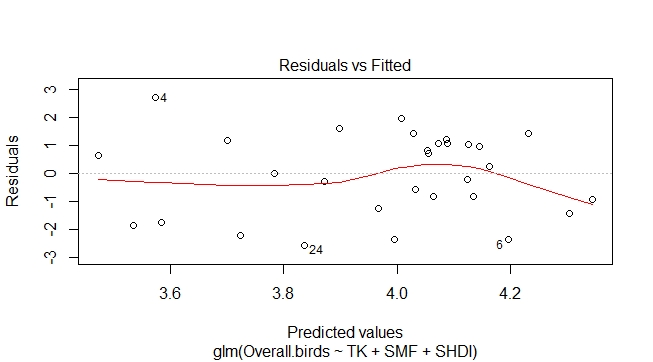 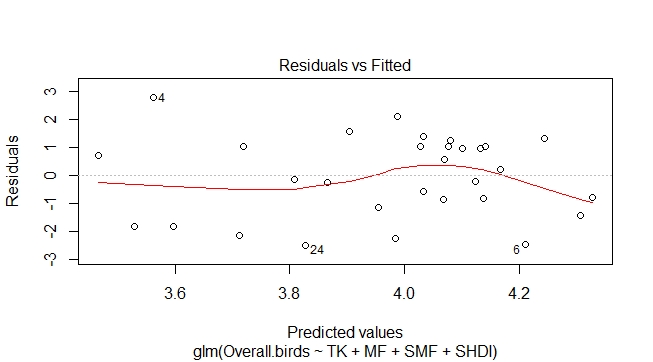 6.3 Granivore richness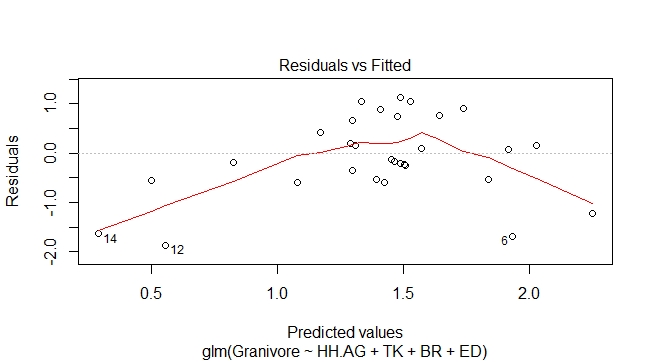 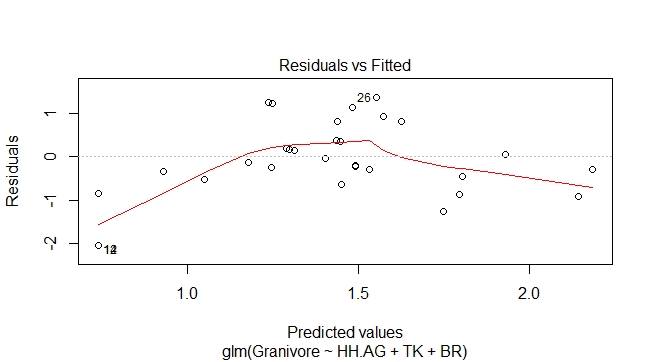 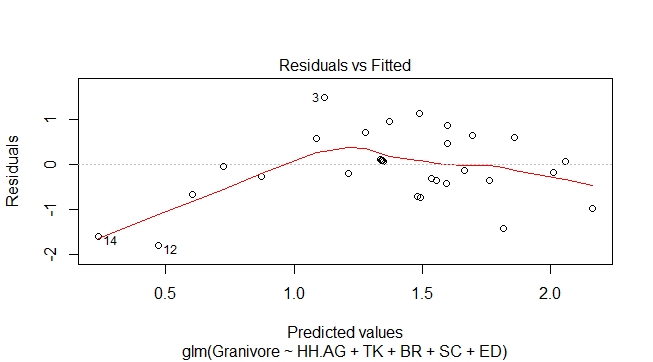 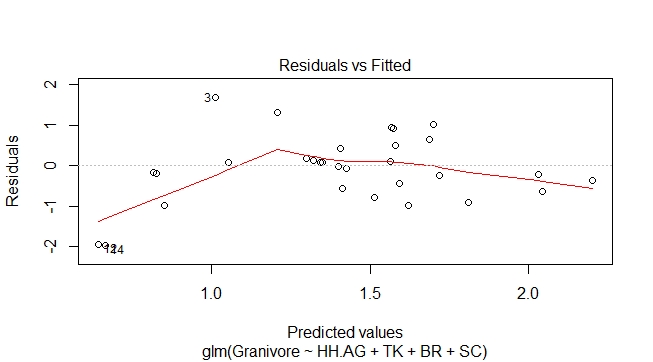 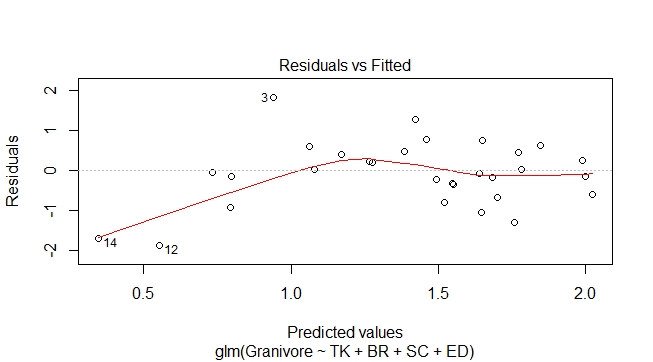 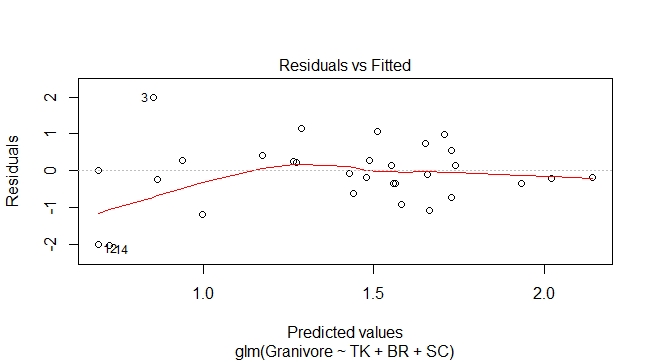 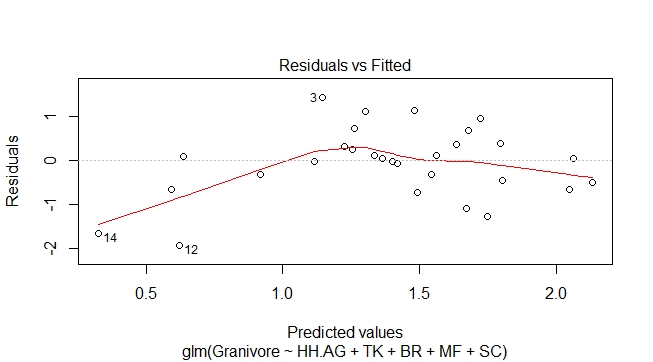 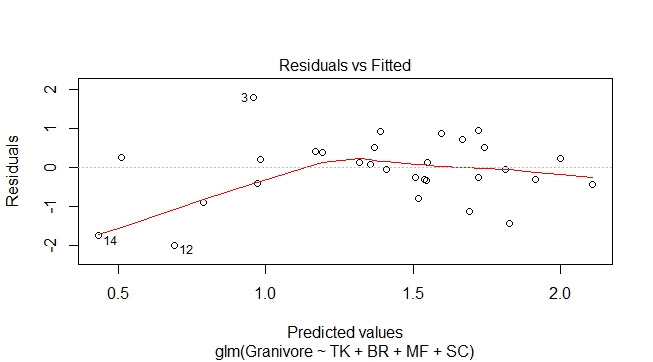 6.4: Insectivore richness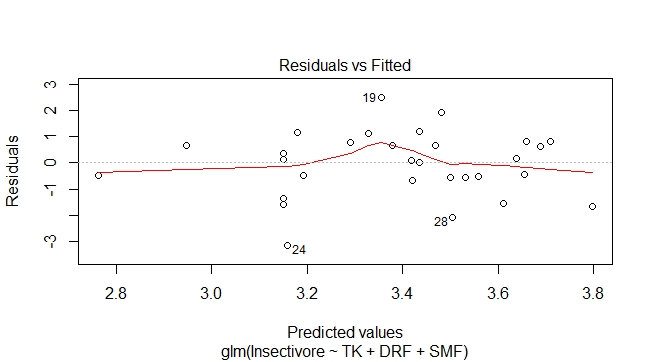 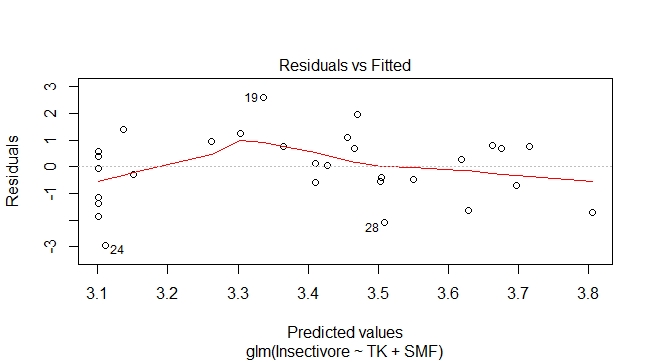 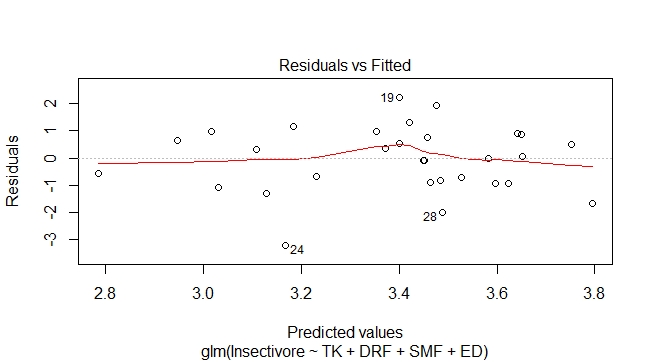 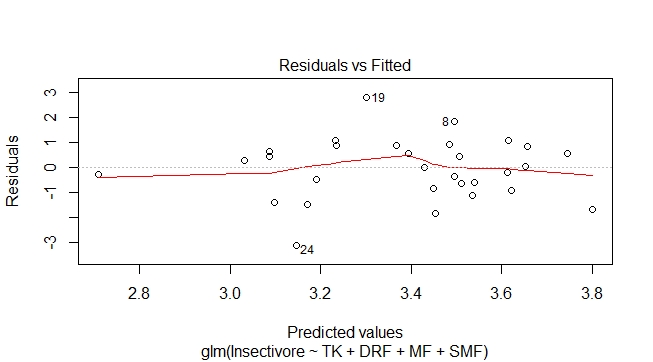 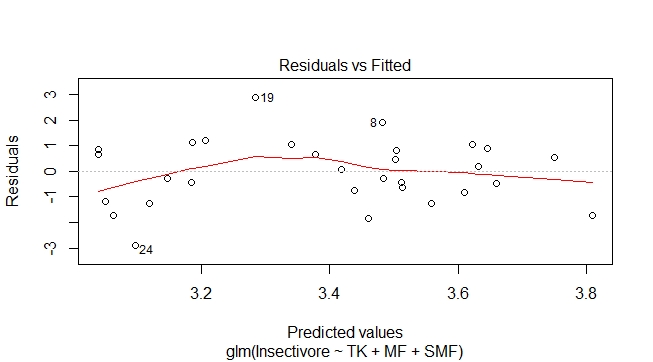 6.5 Frugi+inectivore richness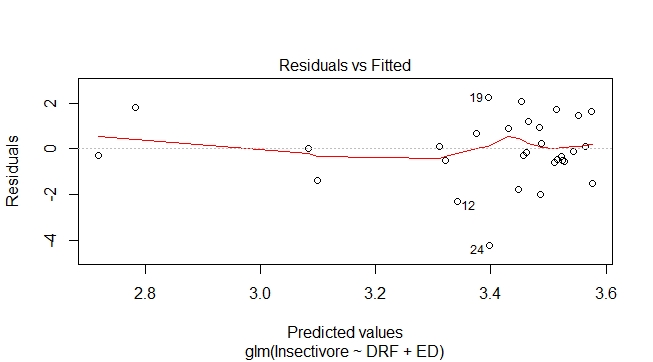 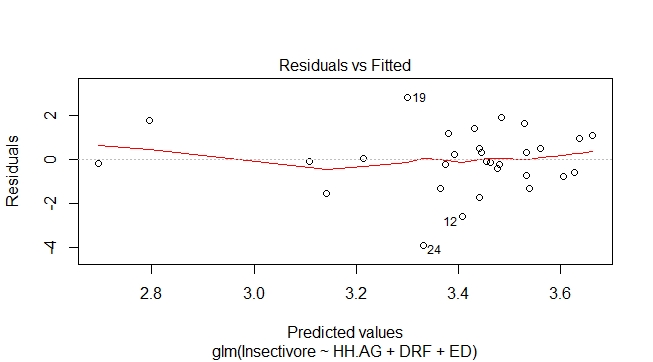 6.6 Nectarivore richness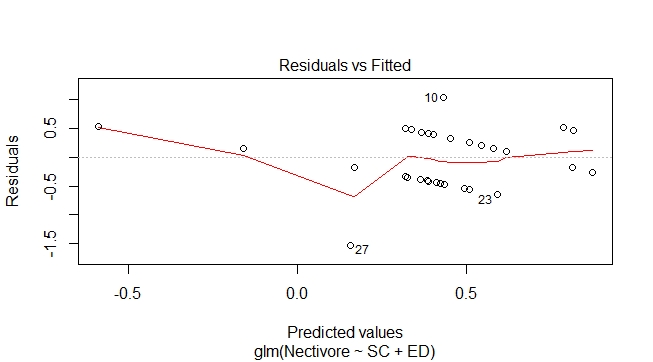 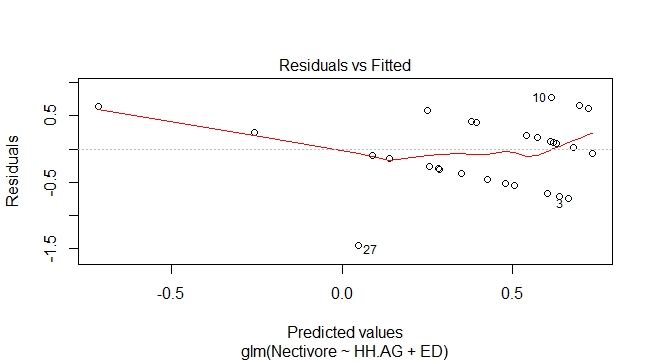 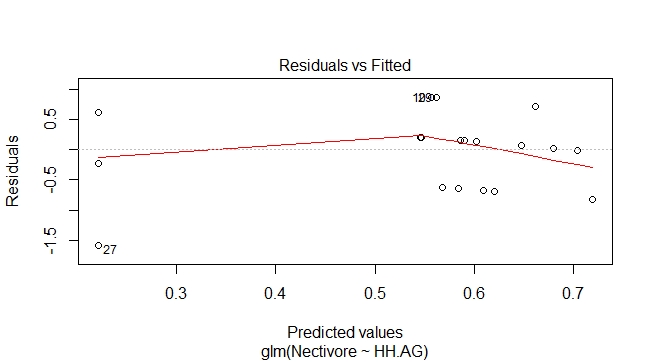 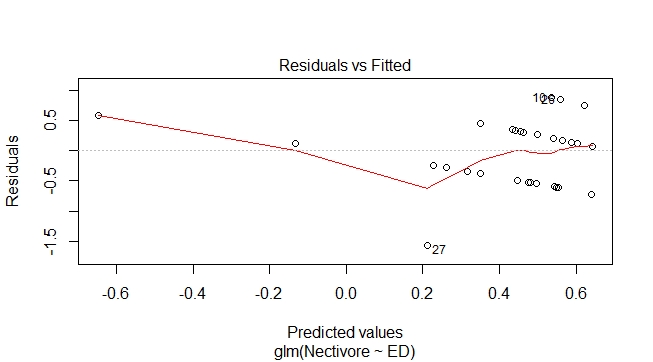 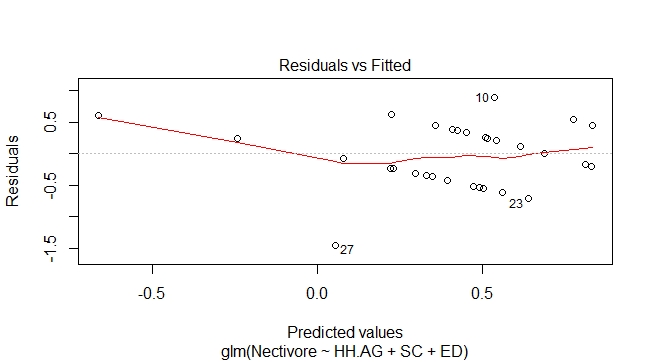 6.6 Omnivore richness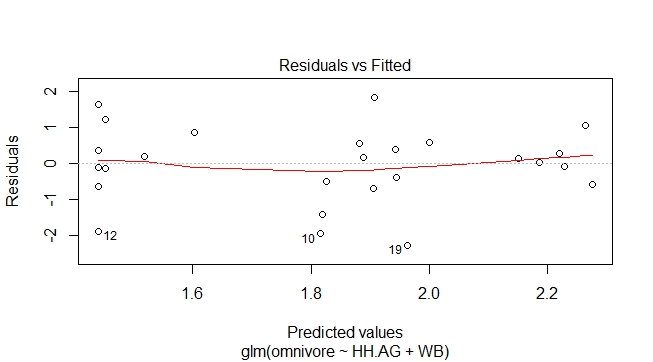 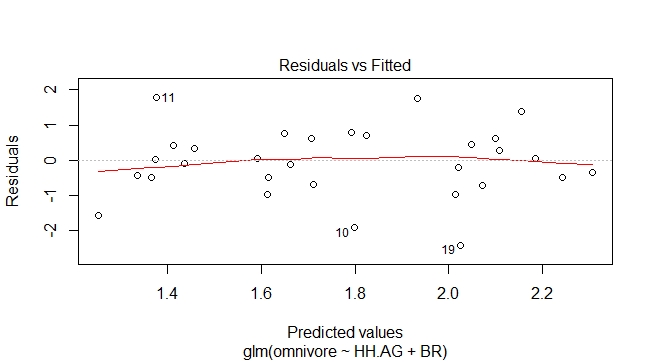 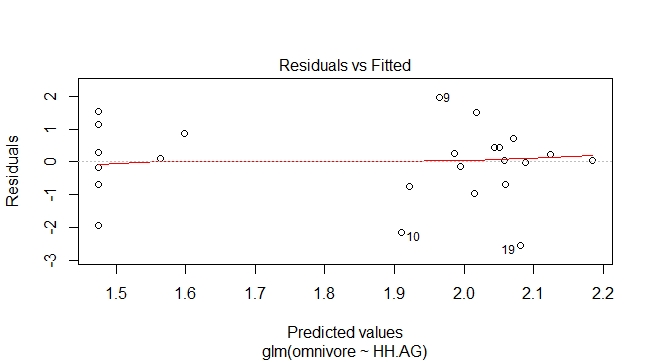 6.7 Piscivore richness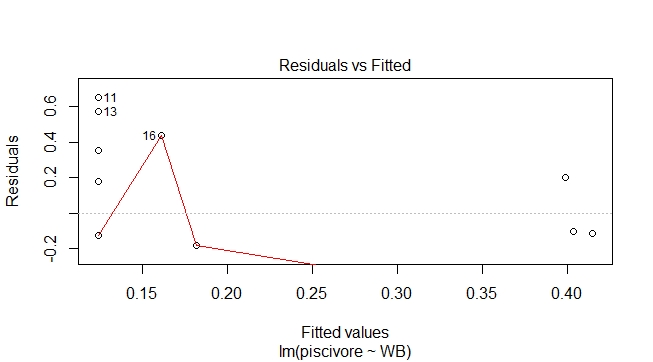 6.8 Frugivore richness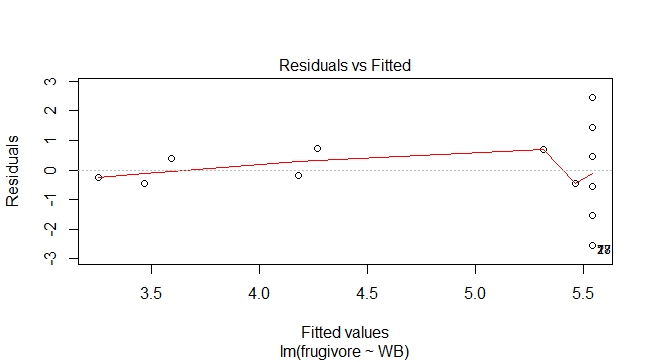 Response variableMoran Iz valueP valueOverall bird richness-0.017-0.520.59Insectivore richness -0.12-1.130.26Carnivore richness0.061.210.23Frugivore richness0.010.540.59Granivore richness0.020.660.51Frugi+insectivore richness-0.07-0.460.65Nectarivore richness0.071.330.18Omnivore richness-0.030.020.99Piscivore richness-0.08-0.660.51Landscape variables0.5 km0.75 km1 km1.25 km1.5 km1.75 kmOverall species richnessOverall species richnessOverall species richnessOverall species richnessOverall species richnessOverall species richnessOverall species richnessED***0.26460.25440.19680.16830.12670.08994SHDI***0.38780.41990.32570.29370.24920.1595HH/AG0.015730.024890.025010.016620.0089952.20E-07TK***0.22870.2110.13440.055160.013540.002229WB0.004560.011450.020520.035730.046440.04697BR0.007990.011280.022340.062310.06370.04779DRF0.09290.041540.029540.02380.018570.01499MF***0.26690.15690.076630.048970.033460.01938MRF0.066590.073290.054560.053840.057450.03898PL1.39E-050.0012580.0046470.0047950.001320.000125SF0.001140.011440.01740.018280.012740.005354SMF***0.16410.12480.10810.077690.047590.04547SC0.002330.012860.012360.014540.010180.004375CarnivoreCarnivoreCarnivoreCarnivoreCarnivoreCarnivoreCarnivoreED0.1049760.0696960.0306250.0176890.0110250.002601SHDI***0.1115560.1354240.1361610.12250.1428840.112225HH/AG0.0007840.00250.00160.00040.0000040.000009TP0.0723610.1036840.1102240.0660490.0275560.020164WB***0.02250.0492840.1260250.2070250.2218410.223729BR***0.1281640.1797760.1840410.2218410.2043040.161604DRF0.0204490.0492840.06250.0635040.0778410.087025MF0.0445210.0158760.0001440.0030250.0106090.016129MRF0.0207360.03610.0538240.0600250.0686440.024025PL0.0566440.0204490.0038440.0021160.0053290.011236SF0.0320410.0665640.07290.07290.0734410.0729SMF0.0000040.0001960.0017640.0000640.0007840.000324SC0.0047610.0275560.0262440.0278890.0320410.005929Granivore Granivore Granivore Granivore Granivore Granivore Granivore ED***0.3226240.3047040.3091360.2798410.2218410.161604SHDI***0.4395690.5416960.5580090.5285290.5055210.419904HH/AG***0.1560250.18490.1944810.1497690.1049760.099856TK***0.1383840.1354240.1218010.02890.0198810.002401WB0.0151290.0252810.0542890.0772840.0864360.085264BR***0.0210250.0992250.21160.3147210.3058090.254016DRF0.0000250.0065610.0090250.010.0102010.011449MF***0.0967210.1474560.07840.0466560.0285610.014161MRF0.0031360.0009610.00010.0010240.0020250.0144PL0.0054760.0094090.0065610.0044890.0096040.015876SF0.1108890.0812250.0640090.0501760.0488410.064516SMF0.0660490.0404010.0327610.0306250.0216090.021316SC***0.0702250.0985960.1128960.1303210.1253160.168921InsectivoreInsectivoreInsectivoreInsectivoreInsectivoreInsectivoreInsectivoreED***0.1474560.1489960.0967210.0846810.0620010.045796SHDI***0.2294410.2672890.1927210.17640.1346890.069169HH/AG0.00040.0023040.0072250.0086490.0079210.000289TK***0.2580640.2520040.160.0852640.0153760.001225WB0.0125440.0174240.0252810.0309760.0353440.035721BR0.0007840.0001690.0000250.0053290.0082810.0049DRF***0.1436410.0906010.0767290.0681210.0590490.0529MF***0.2371690.090.0376360.0210250.0139240.007056MRF0.0930250.0918090.0789610.0835210.0864360.064516PL0.0001210.0038440.0019360.0005290.0000640.000049SF0.00360.0268960.0445210.0497290.0372490.023409SMF***0.1900960.15210.1303210.0800890.0436810.047089SC0.0466560.00036100.0002250.0002250.002916Frugi+Insectivore Frugi+Insectivore Frugi+Insectivore Frugi+Insectivore Frugi+Insectivore Frugi+Insectivore Frugi+Insectivore ED***0.4070440.3881290.4019560.3757690.31360.229441SHDI***0.4596840.4448890.4134490.38440.2621440.142129HH/AG***0.1624090.14440.1354240.0864360.0479610.007921TP0.0823690.0515290.0125440.0026010.0309760.052441WB0.0104040.0092160.0176890.0338560.0420250.043264BR0.0008410.00160.0007840.0153760.0062410.0009DRF***0.1705690.1197160.0864360.0718240.0552250.051076MF***0.2851560.1135690.0533610.0234090.0065610.000004MRF0.0182250.0182250.0116640.0073960.00640.003969PL0.0070560.0086490.0302760.0313290.0376360.034596SF0.0043560.0094090.0285610.0349690.0228010.020164SMF***0.1927210.2097640.2180890.18490.1428840.133956SC0.00250.0306250.0445210.0590490.0265690.013225Nectarivore Nectarivore Nectarivore Nectarivore Nectarivore Nectarivore Nectarivore ED***0.1632160.1656490.2097640.2171560.2088490.173056SHDI***0.2905210.2510010.2190240.2227840.1874890.139129HH/AG***0.1797760.1705690.1108890.07290.0492840.031329TK0.0262440.0075690.0000090.0042250.0234090.038025WB0.0272250.0278890.0246490.0272250.0368640.036864BR0.0016810.0420250.0174240.0021160.0016810.002916DRF0.0338560.04410.0538240.0556960.0580810.059049MF0.0547560.0278890.0268960.0345960.0252810.009025MRF0.0182250.0057760.0017640.0010890.0009610.002209PL0.0090250.00010.0015210.0034810.0007840.000196SF0.0265690.0605160.0702250.0812250.0998560.112896SMF0.0023040.0033640.0067240.0059290.0005760.002116SC***0.1162810.15210.1544490.1482250.1274490.110889Omnivore Omnivore Omnivore Omnivore Omnivore Omnivore Omnivore ED0.0691690.0316840.0313290.0176890.0123210.008836SHDI***0.2391210.1900960.1840410.1560250.1909690.146689HH/AG***0.2171560.2662560.250.2152960.1730560.150544TK0.0073960.010.0084640.0042250.0060840.000256WB***0.0204490.0457960.0761760.1260250.1383840.139129BR***0.0044890.0278890.0734410.10240.1246090.127449DRF0.0010890.00040.00000400.0007290.001521MF0.0320410.0038440.00040.0062410.0161290.025281MRF0.0067240.0102010.0118810.0156250.0179560.059049PL0.0552250.07840.0299290.0163840.0222010.031329SF0.0524410.0723610.0590490.0436810.0552250.0625SMF0.0039690.0000640.0002560.0011560.0010890.000121SC***0.1049760.1176490.1075840.1102240.1713960.175561Piscivore Piscivore Piscivore Piscivore Piscivore Piscivore Piscivore ED0.0870250.0846810.0670810.0466560.0384160.037249SHDI0.07840.0655360.0334890.0240250.0153760.003721HH/AG0.0376360.040.0306250.0331240.0449440.075076TK0.0222010.0320410.02560.02560.0272250.028561WB***0.1095610.1204090.0590490.0519840.0449440.042436BR0.07840.0800890.0538240.0432640.02890.024964DRF0.0216090.0037210.0001440.0000360.0016810.001936MF0.1082410.0686440.0353440.0166410.0084640.006889MRF0.0979690.0985960.0510760.0510760.0595360.051984PL0.0005760.0062410.00019600.00040.000729SF00.0010240.00360.0016810.0000640SMF0.06760.0835210.0734410.0571210.0420250.049729SC0.0243360.03240.03240.0262440.0262440.044944Frugivore Frugivore Frugivore Frugivore Frugivore Frugivore Frugivore ED0.0492840.0309760.0065610.0007840.0011560.008649SHDI0.0046240.010.0023040.0002560.0016810.0081HH/AG0.0006250.0000040.0004410.0021160.0010890.008836TK0.0295840.0392040.02250.0037210.00040.003721WB***0.1772410.1883560.2097640.1738890.1672810.170569BR0.0050410.0057760.0009610.0001210.0032490.006561DRF0.0691690.0207360.0039690.0007290.0001440.000529MF0.0702250.0436810.0104040.0043560.0034810.001764MRF0.0141610.0053290.00000.0032490.0065610.033856PL0.0047610.0003240.0432640.0552250.0556960.069696SF0.0110250.01440.0118810.0082810.0027040.003481SMF0.01690.0068890.0012960.0004840.0077440.0196SC0.0042250.0000090.0012250.0026010.0019360.000324EDSHDITKMFSMFED1SHDI.796**1TK0.265.441*1MF.623**.614**.461*1SMF.404*.408*-0.1030.221BRWBSHDIBR1WB.562**1SHDI.537**.712**1EDSHDIHH/AGTKBRMFEDSHDI.614**HH/AG0.135.520**TK-0.093.410*-0.108BR0.123.413*0.1140.135MF.579**.557**-0.1360.3610.296SC0.1850.31.555**-0.2050.237-0.241Landscape variablesEDSHDITKDRFMFEDSHDI.824**TK0.175.441*DRF0.068-0.12-0.129MF.563**.614**.461*-0.1SMF.497**.408*-0.103-0.2960.22Landscape variablesEDSHDIHH/AGDRFMFEDSHDI.804**HH/AG0.2340.329DRF0.076-0.138-0.268MF.623**.696**-0.169-0.1SMF.404*.390*0.08-0.2960.22EDSHDISIEIHH/AGEDSHDI.672**SIEI.684**.957**HH/AG0.2840.329.383*SC0.3040.2260.192.492**SHDIHH/AGWBBRSHDIHH/AG0.359WB.371*0.286BR0.1270.09.571**SC0.126.594**0.160.236OrderFamiliesRow LabelsFeeding GuildAccipitriformesAccipitridaeShort-toed Snake-eaglecarnivoreAccipitriformesAccipitridaeTawny EaglecarnivoreAccipitriformesAccipitridaeBlack-winged KitecarnivoreAccipitriformesAccipitridaeSteppe EaglecarnivoreAccipitriformesAccipitridaeLesser Fish EaglecarnivoreAccipitriformesAccipitridaeMountain Hawk-eaglecarnivoreAccipitriformesAccipitridaeOriental Honey-buzzardcarnivoreAccipitriformesAccipitridaePariah KitecarnivoreAccipitriformesAccipitridaeIndian Spotted eaglecarnivoreAccipitriformesAccipitridaeEurasian SparrowhawkcarnivoreAccipitriformesAccipitridaeShikracarnivoreAccipitriformesAccipitridaeCrested Serpent-eaglecarnivoreAccipitriformesAccipitridaeChangeable Hawk-eaglecarnivorePasseriformesAegithinidaeCommon IoraInsectivoreCoraciiformesAlcedinidaeStork-billed KingfisherpiscivoreCoraciiformesAlcedinidaeCommon KingfisherpiscivoreCoraciiformesAlcedinidaeCrested KingfisherpiscivoreCoraciiformesAlcedinidaePied kingfisherpiscivoreCoraciiformesAlcedinidaeWhite-throated KingfisherpiscivorePelecaniformesArdeidaeCattle EgretcarnivorePelecaniformesArdeidaeIndian Pond heroncarnivorePelecaniformesArdeidaeLittle EgretcarnivoreBucerotiformesBucerotidaeGreat HornbillfrugivoreBucerotiformesBucerotidaePied HornbillfrugivoreBucerotiformesBucerotidaeIndian Grey HornbillfrugivoreCharadriiformesBurhinidaeIndian Thick-KneegranivorePasseriformesCampephagidaeBlack-winged CuckooshrikeInsectivorePasseriformesCampephagidaeRosy MinivetInsectivorePasseriformesCampephagidaeLong-tailed MinivetInsectivorePasseriformesCampephagidaeSmall MinivetInsectivorePasseriformesCampephagidaeBar-winged Flycatcher-shrikeInsectivorePasseriformesCampephagidaeScarlet MinivetInsectivoreCaprimulgiformesCaprimulgidaeIndian NightjarInsectivorePasseriformesCerthiidaeBar-tailed TreecreeperInsectivoreCharadriiformesCharadriidaeRiver Lapwing insectivoreCharadriiformesCharadriidaeLittle ringed PloverInsectivoreCharadriiformesCharadriidaeRed-wattled LapwingInsectivorePasseriformesChloropseidaeOrange-bellied LeafbirdomnivorePasseriformesCisticolidaeZitting CisticolaInsectivorePasseriformesCisticolidaeStriated PriniaInsectivorePasseriformesCisticolidaeAshy PriniaInsectivorePasseriformesCisticolidaeIndian TailorbirdInsectivorePasseriformesCisticolidaeGrey-breasted PriniaInsectivorePasseriformesCisticolidaeJungle PriniaInsectivorePasseriformesCittidaeGrey-bellied TesiaInsectivorePasseriformesCittidaeChestnut-crowned Bush WarblerInsectivorePasseriformesCittidaeAbberant Bush WarblerInsectivoreColumbiformesColumbidaeWedge-tailed Green PigeonfrugivoreColumbiformesColumbidaeLaughing DovegranivoreColumbiformesColumbidaeEmerald DovegranivoreColumbiformesColumbidaeYellow-footed Green PigeonfrugivoreColumbiformesColumbidaeOriental Turtle DovegranivoreColumbiformesColumbidaeCollared DovegranivoreColumbiformesColumbidaeRock PigeongranivoreColumbiformesColumbidaeSpotted DovegranivoreCoraciiformesCoraciidaeIndian RollerInsectivorePasseriformesCorvidaeBlack-headed JayomnivorePasseriformesCorvidaeCommon Green MagpiecarnivorePasseriformesCorvidaeRed-billed Blue MagpieomnivorePasseriformesCorvidaeRoufus TreepieomnivorePasseriformesCorvidaeGrey TreepieomnivorePasseriformesCorvidaeJungle CrowomnivoreCuculiformesCuculidaeGrey-bellied CuckooInsectivoreCuculiformesCuculidaeEurasian CuckooInsectivoreCuculiformesCuculidaeGreen-billed MalkohaomnivoreCuculiformesCuculidaeIndian CuckooInsectivoreCuculiformesCuculidaeDollar BirdInsectivoreCuculiformesCuculidaeCommon Hawk CuckooInsectivoreCuculiformesCuculidaeAsian KoelomnivoreCuculiformesCuculidaeGreater CoucalomnivorePasseriformesDicaeidaePale-billed FlowerpeckerfrugivorePasseriformesDicaeidaeThick-billed FlowerpeckerfrugivorePasseriformesDicuridaeBronze DrongoInsectivorePasseriformesDicuridaeAshy DrongoInsectivorePasseriformesDicuridaeLesser Racquet-tailed DrongoInsectivorePasseriformesDicuridaeWhite-bellied DrongoInsectivorePasseriformesDicuridaeCrow-billed DrongoInsectivorePasseriformesDicuridaeSpangled DrongoInsectivorePasseriformesDicuridaeGreater Racquet-tailed DrongoInsectivorePasseriformesDicuridaeBlack DrongoInsectivorePasseriformesEmberizidaechestnut-eared buntinggranivorePasseriformesEmberizidaeCrested buntingInsectivorePasseriformesEmberizidaeWhite-capped BuntingInsectivorePasseriformesEstrildidaeWhite-rumped MuniaInsectivorePasseriformesEstrildidaeScaly-breasted MuniagranivorePasseriformesFringillidae Yellow-brested GreenfinchInsectivorePasseriformesFringillidae Common RosefinchHerbivoreCaprimulgiformesHemiprocnidaeCrested TreeswiftInsectivorePasseriformesHirundinidaeWire-tailed swallowInsectivorePasseriformesHirundinidaeBarn SwallowInsectivorePasseriformesHirundinidaeRed-rumped SwallowInsectivorePasseriformesHirundinidaePlain MartinInsectivorePasseriformesLaniidaeLong-tailed ShrikeInsectivorePiciformesMegalaimidaeGreat BarbetfrugivorePiciformesMegalaimidaeBlue-throated BarbetfrugivorePiciformesMegalaimidaeCopper-smith BarbetfrugivorePiciformesMegalaimidaeLineated BarbetfrugivorePasseriformesMeropidaeBlue-bearded bee-eaterInsectivorePasseriformesMeropidaeChestnut-headed Bee-eaterInsectivorePasseriformesMeropidaeGreen Bee-eaterInsectivorePasseriformesMonarchidaeBlack-naped MonarchInsectivorePasseriformesMonarchidaeParadise FlycatcherInsectivorePasseriformesMotacillidaeTawny Pipit InsectivorePasseriformesMotacillidaeYellow WagtailInsectivorePasseriformesMotacillidaeLong-billed PipitInsectivorePasseriformesMotacillidaeOlive-backed PipitInsectivorePasseriformesMotacillidaePaddyfield PipitInsectivorePasseriformesMotacillidaeWhite WagtailInsectivorePasseriformesMotacillidaeWhite-browed WagtailInsectivorePasseriformesMotacillidaeGrey wagtailInsectivorePasseriformesMuscicapidaeBlue-capped Rock ThrushInsectivorePasseriformesMuscicapidaeRufous-bellied NiltavaInsectivorePasseriformesMuscicapidaeTickell's Blue flycatcherInsectivorePasseriformesMuscicapidaeRufous-gorgeted FlycatcherInsectivorePasseriformesMuscicapidaeSpotted forktailInsectivorePasseriformesMuscicapidaeRock ChatInsectivorePasseriformesMuscicapidaeSmall NiltavaInsectivorePasseriformesMuscicapidaeCommon StonechatInsectivorePasseriformesMuscicapidaeUltramarine FlycatcherInsectivorePasseriformesMuscicapidaeBlack RedstartInsectivorePasseriformesMuscicapidaeWhite-rumped ShamaInsectivorePasseriformesMuscicapidaePlumbeous RedstartInsectivorePasseriformesMuscicapidaeSlaty blue FlycatcherInsectivorePasseriformesMuscicapidaeBlue-throated Blue FlycatcherInsectivorePasseriformesMuscicapidaeGolden-fronted LeafbirdomnivorePasseriformesMuscicapidaeWhite-capped Water RedstartInsectivorePasseriformesMuscicapidaeLittle Pied flycatcherInsectivorePasseriformesMuscicapidaePied BushchatInsectivorePasseriformesMuscicapidaeVirditer FlycatcherInsectivorePasseriformesMuscicapidaeAsian Brown FlycatcherInsectivorePasseriformesMuscicapidaeIndian RobinInsectivorePasseriformesMuscicapidaeGrey BushchatInsectivorePasseriformesMuscicapidaeOriental Magpie RobinInsectivorePasseriformesNectariniidaeFire-tailed SunbirdNectivorePasseriformesNectariniidaeCrimson SunbirdNectivorePasseriformesNectariniidaePurple SunbirdNectivorePasseriformesNectarniidaeGreen-tailed SunbirdNectivorePasseriformesOriolidaeGolden OrioleomnivorePasseriformesOriolidaeMaroon OrioleInsectivorePasseriformesOriolidaeBlack-hooded OrioleInsectivorePasseriformesParidaeBlack-lored TitInsectivorePasseriformesparidaeGreat TitInsectivorePasseriformesPasseridaeHouse SparrowomnivorePasseriformesPasseridae Chesnut-shouldered PetroniagranivorePasseriformesPellorneidae Puff-throated BabblerInsectivoreGalliformesPhasianidaeJungle Bush QuailgranivoreGalliformesPhasianidaeBlack FrancolingranivoreGalliformesPhasianidaeGrey FrancolingranivoreGalliformesPhasianidaeKalij PheasantgranivoreGalliformesPhasianidaeIndian PeafowlomnivoreGalliformesPhasianidaeRed JunglefowlgranivorePasseriformesPhylloscopidaeGrey-sided Bush WarblerInsectivorePasseriformesPhylloscopidaeTickle's Leaf WarblerInsectivorePasseriformesPhylloscopidaeLemon-rumped WarblerInsectivorePasseriformesPhylloscopidaeBlyth's Leaf warblerInsectivorePasseriformesPhylloscopidaeWhistler's WarblerInsectivorePasseriformesPhylloscopidaeDusky WarblerInsectivorePasseriformesPhylloscopidaeSulphur-bellied WarblerInsectivorePasseriformesPhylloscopidaeGreenish WarblerInsectivorePasseriformesPhylloscopidaeGrey-hooded WarblerInsectivorePasseriformesPhylloscopidaeHume's Leaf WarblerInsectivorePiciformesPicidaeSpeckled PiculetInsectivorePiciformesPicidaeRufous woodpeckerInsectivorePiciformesPicidaeScaly-bellied WoodpeckerInsectivorePiciformesPicidaeGreat Slaty woodpeckerInsectivorePiciformesPicidaeLesser GoldenbackInsectivorePiciformesPicidaeGrey-headed WoodpeckerInsectivorePiciformesPicidaeLesser YellownapeInsectivorePiciformesPicidaeGreater YellownapeInsectivorePiciformesPicidaeGreater GoldenbackInsectivorePiciformesPicidaeHimalayan GoldenbackInsectivorePiciformesPicidaeGrey-capped Pygmy WoodpeckerInsectivorePiciformesPicidae Brown headed pygmy woodpeckerInsectivorePiciformesPicidae Streaked-throated WoodpeckerInsectivorePiciformesPicidae Fulvous-brested WoodpeckerInsectivorePsittaciformesPsittaculidaeRed-breasted ParakeetfrugivorePsittaciformesPsittaculidaeAlexandrine ParakeetfrugivorePsittaciformesPsittaculidaeSlaty-headed ParakeetfrugivorePsittaciformesPsittaculidaePlum-headed ParakeetfrugivorePsittaciformesPsittaculidaeRose-ringed ParakeetfrugivorePasseriformesPycnonotiadaeBlack-crested Bulbulfrugivore+InsectivorePasseriformesPycnonotiadaeAshy Bulbulfrugivore+InsectivorePasseriformesPycnonotiadaeBlack Bulbulfrugivore+InsectivorePasseriformesPycnonotiadaeRed-whiskered Bulbulfrugivore+InsectivorePasseriformesPycnonotiadaeRed-vented Bulbulfrugivore+InsectivorePasseriformesPycnonotiadaeHimalayan BulbulomnivoregruiformesRallidaeWhite-breasted WaterhencarnivoregruiformesrallidaeCommon MoorhenomnivoreCharadriiformesRecurvirostridaeBlack-winged stiltcarnivorePasseriformesRhipiduridaeWhite-throated FantailInsectivorePasseriformesSittidaeVelvet-fronted NuthatchInsectivorePasseriformesSittidaeChestnut-bellied NuthatchInsectivorePasseriformesStenostiridaeYellow-bellied FantailInsectivorePasseriformesStenostiridaeGrey-headed Canary FlycatcherInsectivoreStrigiformesStrigidaeAsian-barred OwletcarnivoreStrigiformesStrigidaeSpotted owletcarnivoreStrigiformesStrigidaeTawny fish owlcarnivoreStrigiformesStrigidaeBrown Wood OwlcarnivoreStrigiformesStrigidaeSpot-bellied Eagle OwlcarnivoreStrigiformesStrigidaeJungle OwletcarnivoreStrigiformesStrigidaeAsian Barred OwletcarnivorePasseriformesSturnidaeBrahminy StarlingomnivorePasseriformesSturnidaeAsian Pied StarlingomnivorePasseriformesSturnidaeSpot-winged StarlingomnivorePasseriformesSturnidaeChestnut-tailed StarlingomnivorePasseriformesSturnidaeJungle MynaomnivorePasseriformesSturnidaeCommon MynaomnivorePasseriformesSylviidaeCommon ChiffchaffInsectivorePasseriformesSylviidaeBlyth's Reed WablerInsectivorePasseriformesSylviidaeLesser WhitethroatInsectivorePasseriformesTichodromadidaeWall creeperInsectivorePasseriformesTimaliidaeWhite-bellied ErpornisInsectivorePasseriformesTimaliidaeRusty-cheeked Scimitar BabblerInsectivorePasseriformesTimaliidaeBlack-chinned YuhinaInsectivorePasseriformesTimaliidaeWhiskered YuhinaInsectivorePasseriformesTimaliidaeStriated LaughingthrushInsectivorePasseriformesTimaliidaeChestnut-crowned LaughingthrushInsectivorePasseriformesTimaliidaeStreaked LaughingthrushInsectivorePasseriformesTimaliidaeRed-billed LeiothrixInsectivorePasseriformesTimaliidaeWhite-throated LaughingthrushInsectivorePasseriformesTimaliidaeBlack-chinned BabblerInsectivorePasseriformesTimaliidaeWhite-crested LaughingthrushInsectivorePasseriformesTimaliidaeJungle BabblerInsectivorePasseriformesTurdidaeTickle's ThrushInsectivorePasseriformesTurdidaeGrey-winged BlackbirdInsectivorePasseriformesTurdidaeOrange-headed ThrushInsectivorePasseriformesTurdidaeBlack-throated ThrushInsectivorePasseriformesTurdidaeBlue-whistling ThrushInsectivoreBucerotiformesUpupidaeHoopoeInsectivorePasseriformesVangidaeCommon WoodshrikeInsectivorePasseriformesZosteropidaeOriental White-eyeInsectivoreGuildLandscape variablesdflogLikAICcΔ AICcwt.Bird species richnessTK+SMF+SHDI4-11824500.463Bird species richnessTK+MF+SMF+SHDI5-1182482.70.122Carnivore richnessWB+BR3-5211200.32Carnivore richnessBR2-541120.30.28Carnivore richnessWB2-541120.730.22Carnivore richnessBR+SHDI3-531131.250.17Granivore richnessHH/AG+TK+BR+ED6-5111800.19Granivore richnessHH/AG+TK+BR5-531190.610.14Granivore richnessHH/AG+TK+BR+SC+ED7-501190.710.13Granivore richnessHH/AG+TK+BR+SC6-521190.770.13Granivore richnessTK+BR+SC+ED6-521190.930.12Granivore richnessTK+BR+SC5-531191.160.11Granivore richnessHH/AG+TK+BR+MF+SC7-501201.440.09Granivore richnessTK+BR+MF+SC6-521201.850.08Insectivore richnessTK+DRF+SMF4-10020900.28Insectivore richnessTK+SMF3-1012100.390.23Insectivore richnessTK+DRF+SMF+ED5-992100.570.21Insectivore richnessTK+DRF+MF+SMF5-992111.190.15Insectivore richnessTK+MF+SMF4-1012111.550.13Furig+insectivore richnessDRF+ED3-4810400.389Furig+insectivore richnessHH/AG+DRF+ED4-481062.20.128Nectarivore richnessHH/AG+ED424-3900.35Nectarivore richnessSC+ED424-371.20.19Nectarivore richnessHH/AG322-371.20.19Nectarivore richnessED322-371.80.14Nectarivore richnessHH/AG+SC+ED525-371.90.13Omnivore richnessHH/AG+WB4-6714400.38Omnivore richnessHH/AG+BR4-671440.450.3Omnivore richnessHH/AG3-691451.460.18*Piscivore richnessWB21.83.4--*Frugivore richnessWB3-53113--